Litér Község ÖnkormányzataPénzügyi Gazdasági és Településfejlesztési BizottságE l n ö k é t ő l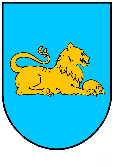                                                                          M E G H Í V Ó Tájékoztatom, hogy a Pénzügyi Gazdasági és Településfejlesztési Bizottság 2022. április 20-án (szerda) 17.00 órakor rendkívüli bizottsági ülést tart, melyre tisztelettel meghívom.Ülés helye: Litér Községháza tanácsterme (8196 Litér, Álmos u. 37.) Napirendi javaslat: 1.) Óvodai játszóudvar fejlesztése tárgyú projekt megvalósítása  Előadó: Varga Mihály polgármester2.) Litér Község Önkormányzata Képviselő-testületének 48/2022. (III.17.) LKt. határozat felülvizsgálataElőadó: Varga Mihály polgármesterKérem a Tisztelt Képviselőket, Bizottsági tagokat amennyiben az ülésen nem tudnak részt venni, úgy távolmaradásukat előzetesen jelezzék a Litéri Közös Önkormányzati Hivatal Titkárságán. Telefon: 06 88 598-016 A meghívó és a nyilvános napirendi pontok előterjesztései megtalálhatók a www.liter.hu portálon!Litér, 2022. április 14.			                      			              Lukáts Gábor s.k.                                                     Pénzügyi Gazdasági és Településfejlesztési          Bizottság Elnöke